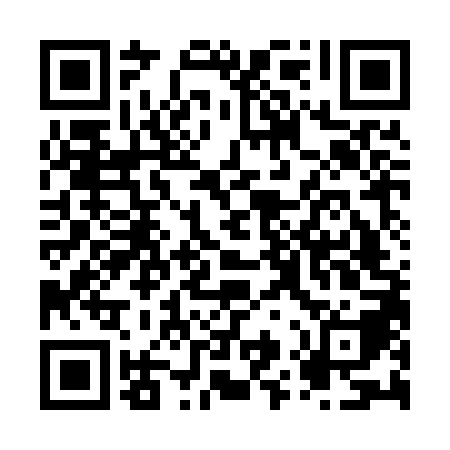 Ramadan times for Burnie, AustraliaMon 11 Mar 2024 - Wed 10 Apr 2024High Latitude Method: NonePrayer Calculation Method: Muslim World LeagueAsar Calculation Method: ShafiPrayer times provided by https://www.salahtimes.comDateDayFajrSuhurSunriseDhuhrAsrIftarMaghribIsha11Mon5:355:357:091:264:597:437:439:1112Tue5:375:377:101:264:587:417:419:0913Wed5:385:387:121:264:577:407:409:0714Thu5:395:397:131:264:567:387:389:0615Fri5:405:407:141:254:557:367:369:0416Sat5:425:427:151:254:547:357:359:0217Sun5:435:437:161:254:527:337:339:0018Mon5:445:447:171:244:517:317:318:5819Tue5:465:467:181:244:507:307:308:5720Wed5:475:477:191:244:497:287:288:5521Thu5:485:487:201:244:487:267:268:5322Fri5:495:497:211:234:477:257:258:5123Sat5:505:507:221:234:467:237:238:4924Sun5:525:527:231:234:457:217:218:4825Mon5:535:537:251:224:437:207:208:4626Tue5:545:547:261:224:427:187:188:4427Wed5:555:557:271:224:417:167:168:4228Thu5:565:567:281:224:407:157:158:4129Fri5:575:577:291:214:397:137:138:3930Sat5:585:587:301:214:377:117:118:3731Sun5:595:597:311:214:367:107:108:361Mon6:016:017:321:204:357:087:088:342Tue6:026:027:331:204:347:067:068:323Wed6:036:037:341:204:337:057:058:314Thu6:046:047:351:194:317:037:038:295Fri6:056:057:361:194:307:017:018:276Sat6:066:067:371:194:297:007:008:267Sun5:075:076:3812:193:285:585:587:248Mon5:085:086:3912:183:265:575:577:239Tue5:095:096:4012:183:255:555:557:2110Wed5:105:106:4112:183:245:535:537:20